Приложение 1к приказу от 22.07.2020 № 322 Паспорт кабинета № ____                                                             (указать номер кабинета)Расположенного по адресу: ________________________________________________________________Чебоксары 1. Направленность: ___________________________________________________________________2. Фамилия, имя, отчество ответственного за учебный кабинет ____________________________________________________________________3. Ф.И.О. педагогов, работающих в кабинете  ________________________________________________________________________________________________________________________________________________________________________________________________________________________________________________________________________________Площадь кабинета ____________________________________________________________________Число посадочных мест ____________________________________________________________________          Содержание:ОПИСЬ ИМУЩЕСТВА И ДОКУМЕНТАЦИИ КАБИНЕТА ГРАФИК ЗАНЯТОСТИ КАБИНЕТА  20__/20__ учебного года1. Расписание уроков ПРАВИЛА ПОЛЬЗОВАНИЯ УЧЕБНЫМ КАБИНЕТОМУчебный кабинет должен быть открыт за 15 минут до начала занятий.Обучающиеся находятся в кабинете только в сменной обуви.Кабинет должен проветриваться каждую перемену.В кабинете необходимо дважды в день проводить влажную уборку.На первом занятии в кабинете обучающиеся знакомятся с инструкцией по технике безопасности.Обучающиеся находятся в кабинете без верхней одежды.Обучающиеся находятся в кабинете только в присутствии преподавателя (педагога).Обучающиеся занимают только закрепленные за ними рабочие места.До начала занятий обучающиеся проверяют состояние своих рабочих мест и о выявленных неполадках срочно сообщают педагогу.Обучающиеся приступают к работе (на компьютере) только после разрешения педагога.В кабинете запрещено использовать флешки без разрешения педагога. Если такое разрешение получено, то перед работой необходимо проверить внешние носители на вирус с помощью антивирусных программ.Во время занятий обучающиеся не покидают свои рабочие места без разрешения педагога.Обучающиеся соблюдают чистоту и порядок в кабинете. Во время каждой перемены обучающиеся выходят из кабинета, а дежурные его проветривают.АКТ-РАЗРЕШЕНИЕна проведение занятий в кабинете  №_______________________________________________________________(название детского объединения)г. Чебоксары                                                                        «___»___________20__г.Комиссия в составе: председатель  Воробьева Е.В.,  директор МАОУДО «ДДЮТ» г. Чебоксарыи члены комиссии: Кудряшова Л.В., заместитель директора по АХР;Николаева М.К., заместитель директора по безопасности;Мясникова Н.М., заместитель директора по УВР;Остапенко А.А., старший методист, (член комиссии территориально);Ануфриева О.В., старший методист, (член комиссии территориально);Ямалиева И.В., старший методист, (член комиссии территориально);составила настоящий акт о том, что:1. В кабинете организованы места занятий, которые соответствуют нормам по охране труда, правилам техники безопасности и производственной санитарии, а также возрастным особенностям обучающихся.2. Административно-педагогический персонал  МАОУДО «ДДЮТ» г. Чебоксары с правилами по технике безопасности и производственной санитарии при проведении       учебной       работы       с       обучающимися       в       кабинете № ____   ознакомлен.3. Замечания и предложения комиссии  ____________________________________________________________________(отсутствуют/имеются, какие)4. Заключение комиссии о готовности кабинета № ____   к новому 2021-2022 учебному году ____________________________________________________________________(готов/не готов)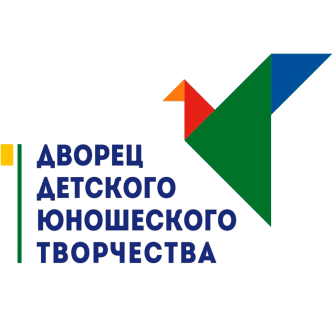 Муниципальное автономное образовательное учреждениедополнительного образования«Дворец детского (юношеского) творчества» муниципального образования города Чебоксары -столицы Чувашской Республики1Опись имущества и документации кабинета 2График занятости кабинета  3Правила пользования учебным кабинетом4Акт-разрешения на проведение занятий в кабинете  5Журнал учёта температурного режима в учебном кабинете6Журнал здоровья обучающихся7Инструкции по охране труда и технике безопасности8Журнал регистрации использования изделий медицинского назначения аптечек для оказания первой помощи работникам МАОУДО «ДДЮТ» г. Чебоксары (при наличии)№п/пНаименованиеимуществаИнвентарный номерКоличество№ группы(Ф.И.О. педагога, если несколько)ПонедельникВторникСредаЧетвергПятницаСубботаПредседатель  комиссии:_____________Е.В. ВоробьеваЧленыкомиссии_____________Л.В. Кудряшова_____________М.К. Николаева_____________Н.М. Мясникова_____________О.В. Ануфриева/А.А. Остапенко/ И.В. Ямалиева/ 